Directors Present: 	Mike Harlow, Nadine Wagner, Candice Layton, Lindsey Watt, Kate Leonard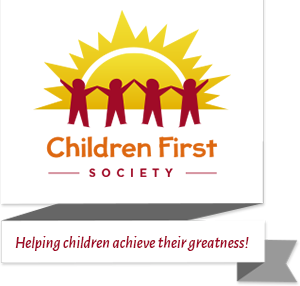 Gwich’in/Inuvialuit Rep:	Vacant (Gwich’in), Vacant (ICC), Staff Present: 	Patricia DavisonTown Rep:		VacantExcused: 		Lenora McLeodAbsent:  		Meeting MinutesCurrent BusinessCall to order 8:07 pmAdoption of Agenda Resolution: 211116-01Motion to accept agenda as amended.Mover: LWSeconder: NWCarriedApproval of MinutesOctober 2021Resolution: 211116-02Motion to accept the October 19, 2021 minutes as presented.Mover: NWSeconder: CLCarriedDelegates and Correspondence:N/AReportsExecutive Director’s ReportReport attached.Co-Chair ReportVerbal report.Lenora will not be attending for a few meetings.Resolution: 211116-03Motion to accept the verbal Co-Chair's report as presented.Mover: LWSeconder: CLCarriedTreasurer’s ReportNeed for appointment of treasurer. Does not necessarily have to be a parent.Martins will continue to provide the statement and breakdown of financials. The board reviewed the financials and there were no questions.Fundraising ReportThere are also currently no bingos taking place due to the current covid outbreak in the community.Gala CommitteePostponed until February, 2022 decided by the Gala CommitteeCBC reached out to the Executive Director about the postponement of the Gala and she provided comment.The Inuvik Drum has been in contact regarding the ECE federal funding.Strategic PlanSchedule of Review tabled at October 2021 meeting.December 5th, 2021 to review the Strategic Plan (4-5 hours).New BusinessN/AAction Item UpdateN/ANext Meeting(s)December 5th, 2021 Strategic Plan Review (time TBD).December 21st, 2021 at 8:00 pmIn-CameraN/AAdjournmentResolution: 211116-04Motion to adjourn the meeting at 8:34 pm. Mover: NWSeconder: CLCarried_________________________________________________________________________________________________Action Items:N/A